Część Ipt= p’ + (1-m)t (p-p’)p = (1-p) v                     pt = p0 (1-u)t q = (1-q) u                     qt = q0 (1-v)t 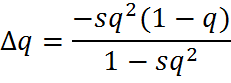 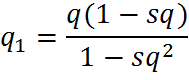 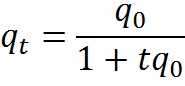 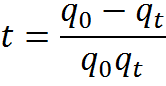 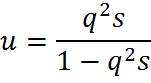 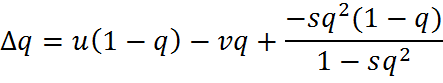 Część IIŹródło informacjib1b2RMatka (1) i ojciec (2)Matka (1) i babka (2) Osobnik (1) i matka (2)Osobnik (1), matka (2) i ojciec (2)Matka (1) i półrodzeństwo (2)Osobnik (1) i rodzina pełnego rodzeństwa (2)Osobnik (1) i rodzina ogólnie* (2)